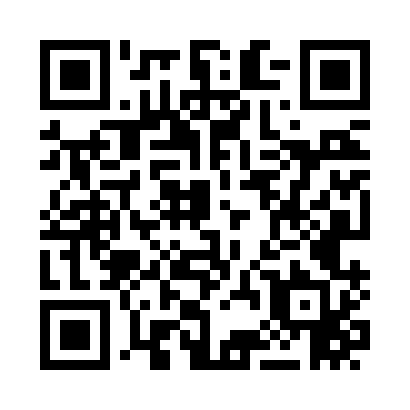 Prayer times for Jaggersville, Nevada, USAMon 1 Jul 2024 - Wed 31 Jul 2024High Latitude Method: Angle Based RulePrayer Calculation Method: Islamic Society of North AmericaAsar Calculation Method: ShafiPrayer times provided by https://www.salahtimes.comDateDayFajrSunriseDhuhrAsrMaghribIsha1Mon4:025:3512:584:538:229:542Tue4:035:3512:584:538:229:543Wed4:035:3612:594:538:219:544Thu4:045:3612:594:548:219:535Fri4:055:3712:594:548:219:536Sat4:055:3712:594:548:219:527Sun4:065:3812:594:548:209:528Mon4:075:3812:594:548:209:519Tue4:085:391:004:548:209:5110Wed4:095:401:004:548:199:5011Thu4:105:401:004:548:199:4912Fri4:115:411:004:548:199:4913Sat4:125:421:004:548:189:4814Sun4:135:421:004:548:189:4715Mon4:145:431:004:548:179:4616Tue4:155:441:004:548:169:4617Wed4:165:451:004:548:169:4518Thu4:175:451:004:548:159:4419Fri4:185:461:014:548:159:4320Sat4:195:471:014:548:149:4221Sun4:205:481:014:548:139:4122Mon4:215:491:014:548:129:4023Tue4:225:491:014:538:129:3924Wed4:235:501:014:538:119:3725Thu4:255:511:014:538:109:3626Fri4:265:521:014:538:099:3527Sat4:275:531:014:538:089:3428Sun4:285:541:014:528:079:3329Mon4:295:541:014:528:069:3130Tue4:305:551:014:528:059:3031Wed4:325:561:014:528:049:29